Vol. 1-④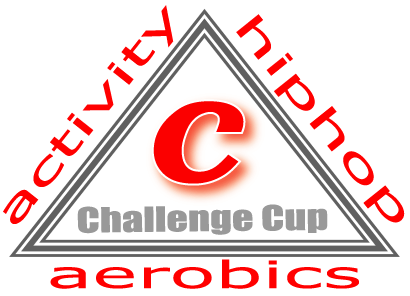 チャレンジパフォーマンスに出場されるチームの代表指導者各位チャレンジパフォーマンス　出場方法について下記用紙に記載の上6月20日（水）17：00までにFAXまたはメール添付にてご返信ください※複数エントリーされている場合はお手数ですが、必要数コピーの上ご提出下さい。【会場使用上の注意点】　　　　　・スポーツシューズでの演技をお願いします ※靴底の硬いもの着用不可 (ex.歩いてガツガツ音がするようなもの)・ヘルメット等、床を傷つけるおそれのある物は使用禁止とさせていただきます。・床に傷をつけるおそれのある用具（ex. 棒・イス・箱等）を使用する際は、あらかじめ床との接地部分にスポンジ・布・養生テープ等で養生をし、床面を保護していただくようご協力お願いいたします。【チャレンジパフォーマンス　注意事項】・パフォーマンスの安全性には十分ご留意ください。※安全性が考慮されておらず、危険動作と判断された場合は減点対象となります。・故意に審査員前のラインをオーバーしないようお願いします。その場合、審査対象外となります。・演技前の口頭での挨拶は減点となります。ご注意ください（ex.「お願いします」「ありがとうございました」等）【演技の準備、退場は下記の手順で行って下さい】進行の遅れを生じさせないためにも、ご協力をお願いいたします。◇演技前       チーム名を呼ばれてから、10秒以内にパフォーマンスエリアへ進み演技開始のポーズを取ってください。タイムオーバーした場合は減点の対象となります。◇演技終了後  演技終了後は、審査員席に向かって右側(下手)に速やかに退場してください。パフォーマンス部門　出場方法確認シート※③で曲先行と回答された方のみご記入下さい。　　曲先行の場合は音だしのきっかけを図と文章にて説明をお願いします。①代表指導者名②チーム名 ③板つき／曲先行通常の板つき　　　　　　／　　　　　　曲先行※　